Информационное письмо № 2УВАЖАЕМЫЕ КОЛЛЕГИ!Вологодский научный центр Российской академии наук Северо-Западный научно-исследовательский институт молочного и лугопастбищного хозяйства приглашают к участию в III Емельяновских чтениях, в рамках которых состоитсянаучно-практическая конференция с международным участием«Аграрная наука на современном этапе: состояние, проблемы, перспективы»Дата проведения: 28 февраля 2019 г.Место проведения: г. Вологда, с. Молочное, ул. Ленина, 14 (СЗНИИМЛПХ).Организаторы конференции- Министерство науки и высшего образования,- Российская академия наук, - Правительство Вологодской области, - Администрация города Вологды, - ФГБУН «Вологодский научный центр Российской академии наук». - Северо-Западный научно-исследовательский институт молочного и лугопастбищного хозяйстваЦель конференцииСоздание дискуссионной площадки для обсуждения научных проблем в области сельского хозяйства.Основные тематические направления конференции:- достижения и главные направления исследований по разведению сельскохозяйственных животных; - использование методов геномной селекции при совершенствовании молочного скота; - организация эффективного кормления сельскохозяйственных животных; - эффективное кормопроизводство; - научное обеспечение развития животноводства в России.Порядок работы и регламент конференцииПроект регламента III Емельяновских чтений в приложении 1.Продолжительность докладов – 15 минут.Предоставление материалов в виде мультимедийной презентации в формате MS Power Point.Заезд, регистрация и оформление в гостиницу иногородних участников конференции будет проводиться с 27 февраля 2019 года.Рабочий язык конференции: русский. Участие в конференции бесплатное.Расходы по оплате проезда и проживанию – за счет направляющей стороны.Окончательная программа конференции будет сформирована на основании поступивших заявок от участников и выслана до начала проведения.По результатам работы конференции планируется издание сборника статей с последующим размещением его в научной электронной библиотеке (eLIBRARY.RU) в открытом доступе и индексированием в РИНЦ. С целью своевременного формирования программы конференции и комплектования сборника статей в адрес оргкомитета необходимо выслать заявку участника (приложение 2) и статьи в сборник в срок до 25 января 2019 года на электронную почту: sznii@list.ruК письму прикрепить файл заявки (название «Иванов заявка») и файл статьи (название «Иванов (фамилия первого автора) и первые 3 слова названия статьи»). Заявка заполняется каждым участником.Статьи, присланные позже указанного срока, к рассмотрению не принимаются и обратно авторам не высылаются. Высылая статьи на конференцию, автор тем самым выражает свое согласие на передачу СЗНИИМЛПХ прав на их размещение в открытом доступе в сети Интернет, а также удостоверяет тот факт, что представленный доклад нигде ранее не публиковался.Требования к оформлению статей (пример в приложении 3): Для участия в конференции принимаются статьи объемом не более 7 страниц формата А4. Текстовый редактор – Microsoft Word, шрифт Times New Roman, размер шрифта – 14 пт. Межстрочный интервал – полуторный. Выравнивание текста – по ширине страницы. Абзацный отступ – 1,25 мм. Все поля – 2 см.Материалы конференции будут сверстаны и отпечатаны с электронных оригиналов, предоставленных авторами.Контактный телефон/факс: (8172) 52-56-54(8172) 52-59-47(8172) 52-56-57e-mail:  sznii@list.ruВся актуальная информация по подготовке конференции будет размещена на сайте: http://sznii35.ru/С уважениемОргкомитет конференцииПриложение 1ПРОЕКТIII Емельяновские чтенияРегламент Научно-практической конференции с международным участием «Аграрная наука на современном этапе: состояние, проблемы, перспективы»Приложение 2ЗАЯВКАна участие в научно-практической конференции с международным участием«Аграрная наука на современном этапе: состояние, проблемы, перспективы»Приложение 3Требования к оформлению статей Статья должна соответствовать требованиям РИНЦ, т.е. помимо основного текста содержать следующие сведения на русском и английском языках:фамилия, имя, отчество автора (авторов) полностью;ученая степень, звание, должность;полное и точное название места работы, учебы, подразделения организации; контактная информация (e-mail, почтовый адрес организации с указанием индекса и телефон);название статьи;аннотация (250-300 знаков с пробелами);ключевые слова (5-7 слов);тематический рубрикатор (УДК/ББК).Библиографические ссылки оформляются в квадратных скобках (например, [2, с. 64]). Список использованной литературы располагается в конце статьи.Таблицы и графики входят в объем статьи.Графики следует делать черно-белыми или с использованием узорной заливки в Microsoft Excel, вставлять в Microsoft Word с помощью специальной вставки, чтобы сохранилась связь с исходными данными, шрифт Calibri, 8 пт.Таблицы выполнить шрифтом Helios Cond, 9 пт., а если Ваша версия Word его не поддерживает, то Arial Narrow, размер – 9 пт., линии таблицы – 0,5 пт.Подписи рисунков и таблиц выполнить по образцу:Рис. 3. Количество просмотров веб-сайтов ВолНЦ РАН (в тысячах)Таблица 1. Распределение занятых в экономике Вологодской области по группе занятий, тыс. чел.Шрифт подписей Times New Roman Cyr, 12 пт.В случае несоответствия требованиям к оформлению Оргкомитет вправе отказать в публикации материалов в сборнике.Структура статьиИндекс УДК/ББКФамилия И.О.НАЗВАНИЕ СТАТЬИ(Times New Roman, размер шрифта 14, прописные буквы, выравнивание по центру, полужирный шрифт, полуторный интервал).  ПробелАннотация статьи на русском языке (Times New Roman, размер шрифта 14, строчные буквы, выравнивание по ширине, одинарный интервал, отступ 1.25,применение курсивного начертания) – 250-300 печатных знаков с пробелами.Ключевые слова на русском языке (Times New Roman, размер шрифта 14, строчные буквы, выравнивание по ширине, полуторный  интервал, отступ 1.25,применение курсивного начертания) – 5-7 слов.ПробелОсновной текст (Times New Roman, размер шрифта 14, строчные буквы, выравнивание по ширине, полуторный интервал, отступ 1.25, обычный шрифт) ПробелБиблиографический список на русском языке(Times New Roman, размер шрифта 14, строчные буквы, выравнивание по ширине, полуторный интервал, отступ 1.25, обычный шрифт, без автоматической нумерации) ПробелИнформация об авторе (-ах) на русском языкеФамилия Имя Отчество (страна, город) – ученая степень, должность, название организации (полный адрес организации, e-mail).(Times New Roman, размер шрифта 14, строчные буквы, выравнивание по ширине, полуторный интервал, отступ 1.25, обычный шрифт) ПробелФамилия И.О (на английском языке) НАЗВАНИЕ СТАТЬИ НА АНГЛИЙСКОМ ЯЗЫКЕ(Times New Roman, размер шрифта 14, прописные буквы, выравнивание по центру, полужирный шрифт, полуторный интервал).  Аннотация статьи на 	английском языке (Times New Roman, размер шрифта 14, строчные буквы, выравнивание по ширине, одинарный интервал, отступ 1.25, применение курсивного начертания) – 250-300 печатных знаков.Ключевые слова на английском языке(Times New Roman, размер шрифта 14, строчные буквы, выравнивание по ширине, полуторный интервал, отступ 1.25, применение курсивного начертания) – 5-7 слов.ПробелИнформация об авторе (-ах) на английском языкеПробелБиблиографический список на английском языке(Times New Roman, размер шрифта 14, строчные буквы, выравнивание по ширине, полуторный интервал, отступ 1,25, обычный шрифт, без автоматической нумерации).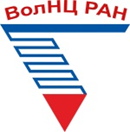 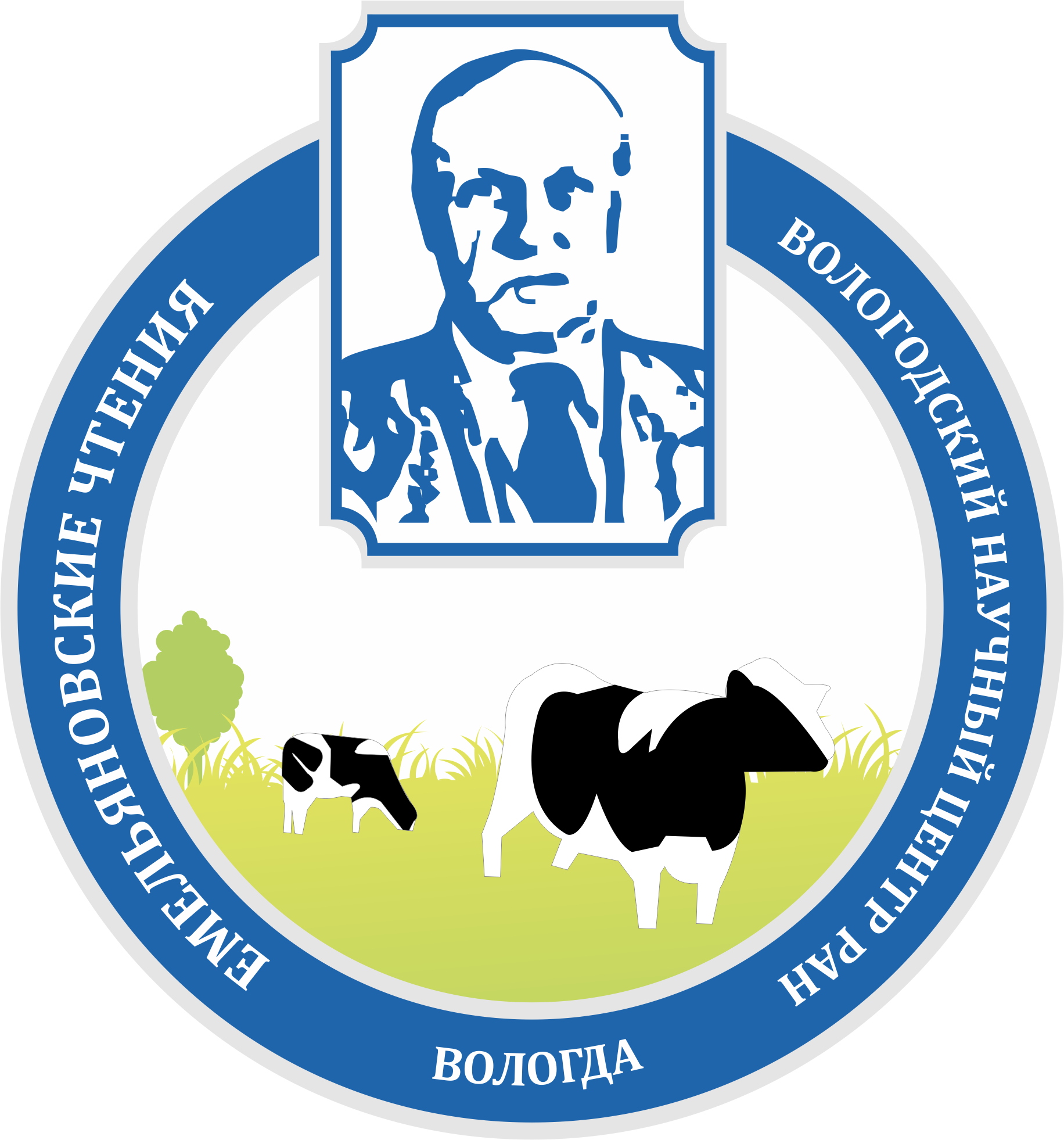 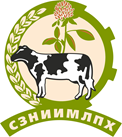 28 февраля 2019 годаКонференц-зал СЗНИИМЛПХ (с. Молочное, ул. Ленина, 12)28 февраля 2019 годаКонференц-зал СЗНИИМЛПХ (с. Молочное, ул. Ленина, 12)09:30 – 10:00 Регистрация участников10:00 – 10:15Открытие II конференции «Аграрная наука на современном этапе: состояние, проблемы, перспективы»10:15 – 13:00Пленарное заседание13:00 – 14:00Перерыв 14:00 – 16:30Круглый стол «Формы и механизмы государственной поддержки сельхозпредприятий»14:00 – 15:15Публичная лекция (2 выступающих)15:15 – 16:30Публичная лекция (2 выступающих)16:30 – 17:00Кофе-брейк17:00 – 18:30Культурная программаФамилия, имя, отчествоДолжностьУченая степеньУченое званиеОрганизацияАдрес организации (с почтовым индексом)Телефон (с кодом города)ФаксE-mail:Наименование докладаФорма участия (заочная; очная без доклада; устный доклад)Необходимые технические средства для докладаНеобходимость бронирования гостиницы, дата приезда